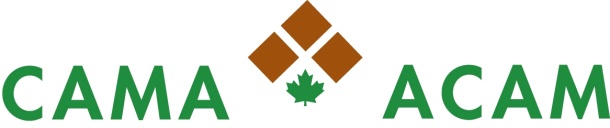 SAMPLE FINAL EVALUATION REPORTFollowing is a sample final evaluation report for the elected officials when completing the cao’s performance evaluation.  the cao will also complete the same form separately and submit it to council prior to them completing their evaluation.   The Head of Council and Councillors will also complete this template separately and then the final evaluation report is completed and presented to the CAO.   This template also includes the cao’s comments in response to council’s evaluation.  Other competencies are available on Template 1.6B and should be agreed upon prior to the beginning of the evaluation process.Please modify it to suit your municipality’s requirements.Template 1.6A Performance Evaluation Template for:CAO Self-assessment;Mayor and Council; or				(please circle usage)Final Performance Evaluation Report CAO Performance EvaluationThis form is to be completed by the Mayor and each member of the Council and returned to:___________________The CAO may also complete the form as self-evaluation.Due date:_______________  Evaluations will be consolidated with any other gathered evaluation data and included on the agenda for discussion on [date of working session].Instructions for using the Rating Instrument:This Performance Evaluation contains sixteen performance competency areas. Each competency includes statements about standards of behaviour for that competency. For each statement, use the scale below to show your rating of the CAO’s performance. Each elected official will complete this form and all evaluations will be consolidated into a final report, which will be shared with Council and with the CAO. Note that for each statement you leave without a score, a value of “3: Average” will be awarded.In addition to the ranking sections, there is space for written comments. If using handwriting, please ensure that handwriting is legible.Rating InstrumentRank answers from 1 to 5    (Any item left blank will be interpreted as a score of “3 = Average”)5 = Excellent (almost always exceeds the performance standard) 4 = Above average (generally exceeds the performance standard) 3 = Average (generally meets the performance standard) 2 = Below average (generally does not meet the performance standard) 1 = Poor (rarely meets the performance standard) Linking Council’s Strategic Goals with the CAO’s GoalsAs noted in the Toolkit, goal-setting occurs at the start of an evaluation cycle through a conversation between the CAO, Mayor and Council.  The conversation gives the CAO an opportunity to identify goals that support his or her career objectives. Aligning the municipality’s strategic goals with the CAO’s goals supports the CAO’s and the organization’s excellence. The review of goals and key results is an important component at the end of the annual evaluation cycle.  You should identify these goals (Council and CAO) and performance metrics below.At the beginning of this term-year, the following Goals and Key Results Areas were identified by the CAO, Mayor and Council for the evaluation year. At the end of this form, there is space to note the new goals and results areas for the coming year. Table 1: CAO Goals and Key Results Areas for [year]Staff EffectivenessPromotes the Development and Performance of Staff and Employees Throughout the OrganizationCouncil’s Comments (if required), or examples provided for other than “Achieves Expectations” rating:CAO is viewed as a strong leader who delegates tasks appropriately.  We do have a few concerns in some areas that we will discuss with you priviately.Rating: Add the ratings and enter subtotal 22 ÷ 5 = 4.4 score for this component.CAO’s Comments:I appreciate the positive endorsement of my staff.  I look forward to discussing specifics as I too have some concerns in some Departments.Policy FacilitationHelps Elected Officials and Other Community Actors Identify, Work Toward, and Achieve Common Goals Council’s Comments (if required), or examples provided for other than “Achieves Expectations” rating:We feel you should develop more and better relationships with the leaders of various community organizations.  You have good facilitation skills and once you have strengthened these relationships we feel good results will occur.Rating: Add the ratings and enter subtotal 17 ÷ 5 = 3.4 score for this component.CAO’s Comments:I recognize the value in building relationships with various community leaders and I will make this one of my personal goals for the coming year.Functional and Operational Expertise and Planning(Requires Knowledge of Service Areas and Delivery Options)Council’s Comments (if required), or examples provided for other than “Achieves Expectations” rating:Council feels you have a good feel for all aspects of municipal operations.  We are satisfied with the efforts to have a well-run organization.Rating:  Add the ratings and enter subtotal 20 ÷ 5 = 4 score for this component.CAO’s Comments:I am fortunate to have many experiences in various aspects of municipal organizations.  These have served me well.Service Delivery ManagementMaintains a Consistently High Level of Quality in Staff Work, Operational Procedures, and Service Delivery Council’s Comments (if required), or examples provided for other than “Achieves Expectations” rating:Council feels you would be an effective ambassador for the municipality if you were more visible in the community and among your colleagues.  We feel the organization should have better metrics to measure our performance against comparable communities.  Unfortunately, we are not aware of your personal efforts to develop your staff and perhaps we should be.Rating:  Add the ratings and enter subtotal 15 ÷ 5 = 3 score for this component.CAO’s Comments:These are all fair comments.  I will work to develop my relationships in the community, and I know this will help me be more effective in developing plans for our community.  As always, I work to help my staff grow and develop and I will share my efforts with Council in the future.Strategic LeadershipSets an Example that Urges the Organization and the Community Toward Experimentation, Change, Creative Problem Solving, and Prompt ActionCouncil’s Comments (if required), or examples provided for other than “Achieves Expectations” rating:We like your forward thinking style and encourage you to bring your ideas to Council more often.  As you grow and develop your community relationships, we expect more ideas to come forth.  We like to think we are a supportive group and open to new ideas and the risks that go with them.Rating:  Add the ratings and enter subtotal 19 ÷ 5 = 3.8 score for this component.CAO’s Comments:I like to encourage risk taking and innovation in what we do but it’s important that Council support our staff even when things don’t go well.  One bad experience with Council can shut down staff ideas in a hurry.Democratic Advocacy and Citizen ParticipationDemonstrates a Commitment to Democratic Principles by Respecting Elected Officials, Community Interest Groups, and the Decision-making ProcessCouncil’s Comments (if required), or examples provided for other than “Achieves Expectations” rating:Council believes you project a very positive and respectful demeanor towards City Council and officials of Provincial and Federal Government.  We believe we have much to do on City engagement and strategic communications.  We would like you to focus some of your time in these areas.Rating:  Add the ratings and enter subtotal 18 ÷ 5 = 3.6 score for this component.CAO’s Comments:I will undertake a review of our communications and citizen engagement.  I realize the traditional methods of engagement and communication no longer work.DiversityUnderstands and Values the Differences Among Individuals and Fosters these Values Throughout the Organization and CommunityCouncil’s Comments (if required), or examples provided for other than “Achieves Expectations” rating:We do not believe our workforce reflects the diversity of our community.  We believe we require a recruitment strategy that targets underrepresented groups in our workforce.  We would also like to see more use of social media tools in our communications.Rating:  Add the ratings and enter subtotal 20 ÷ 5 = 4 score for this component.CAO’s Comments:I agree changes are required if we want to diversify our workforce.  This will not happen overnight but we can make changes now for the future.  I have to admit I am not up to speed on our latest technology, but I will ask Communications to assist me and Council in the use of all of the new tools that are available.BudgetingPrepares and Administers the BudgetCouncil’s Comments (if required), or examples provided for other than “Achieves Expectations” rating:We give you and your staff top marks for financial management.  While we sometimes get frustrated with the limited flexibility in our budgets, we will continue to support staff and our policies for spending.Rating:  Add the ratings and enter subtotal 25 ÷ 5 = 5 score for this component.CAO’s Comments:I applaud Council for adhering to our strict financial policies.  I believe our community also supports strong financial management.Financial AnalysisInterprets Financial Information to Assess the Short-term and Long-term Fiscal Condition of the Community.Council’s Comments (if required), or examples provided for other than “Achieves Expectations” rating:While the City is sound financially, it is clear to us more must be done to get our fair share of money from Provincial and Federal funding programs.Rating:  Add the ratings and enter subtotal 23 ÷ 5 = 4.6 score for this component.CAO’s Comments:I share Council’s concerns about our lack of success in getting Provincial and Federal funds from their programs.  I believe we need to focus on a Government Relations strategy that includes senior staff and our elected officials.Human Resources ManagementEnsures the Policies and Procedures for Employee Hiring, Promotion, Performance Appraisal, and Discipline are Equitable, Legal, and CurrentCouncil’s Comments (if required), or examples provided for other than “Achieves Expectations” rating:We believe we have excellent staff and quality services.  We also believe the majority of our staff are engaged and happy.  Some of us have heard that there is favoritism in some areas of the organization but it’s just hearsay.    We are not sure if performance appraisals of staff are conducted across the organization but if they aren’t, they probably should be.Rating:  Add the ratings and enter subtotal 19 ÷ 5 = 3.8 score for this component.CAO’s Comments:I am unaware of any issues in how we hire but you can be assured I will deal with any unfair hiring practices.  I support performance appraisals for all employees, and I do know that some Managers are uncomfortable giving them.Strategic PlanningPositions the Organization and the Community for Events and Circumstances that are Anticipated in the FutureCouncil’s Comments (if required), or examples provided for other than “Achieves Expectations” rating:We are pleased that you pay attention to Council’s priority items and we see them represented in the various departmental plans and budgets.  It’s important that you encourage and support Council and staff working as one.Rating: Add the ratings and enter subtotal 20 ÷ 5 = 4 score for this component.CAO’s Comments:I always take my lead from City Council and make sure our staff are aware of your priorities and work towards accomplishing them.Advocacy and Interpersonal CommunicationFacilitates the Flow of Ideas, Information, and Understanding Between and Among Individuals.Council’s Comments (if required), or examples provided for other than “Achieves Expectations” rating:Council feels you do a good job in advocating for policies and programs that serve the best interests of the community.  Council has expressed some concern that staff sometimes express opinions that reflect their biases, but they are not frequent.Rating: Add the ratings and enter subtotal 19 ÷ 5 = 3.8 score for this component.CAO’s Comments:You can never do enough when it comes to communications and I do as much as I can to keep Council up to date.  I believe in a “no surprises” philosophy and want all staff reports to reflect what’s best for our community.Presentation SkillsConveys Ideas or Information Effectively to OthersCouncil’s Comments (if required), or examples provided for other than “Achieves Expectations” rating:You are an effective communicator.  Council appreciates your efforts to keep us informed on all issues.Rating:  Add the ratings and enter subtotal 21 ÷ 5 = 4.2 score for this component.CAO’s Comments:I am fortunate to have many years of experience.  I hope to have more junior staff to make more presentations in the future as a way for them to grow and develop.Media RelationsCommunicates Information to the Media in a Way that Increases Public Understanding of Local Government Issues and Activities Council’s Comments (if required), or examples provided for other than “Achieves Expectations” rating:We didn’t score you high on this area as we do not feel you should be in the media frequently.  We feel, except for technical issues, the Mayor/Head of Council should speak for the City.Rating:  Add the ratings and enter subtotal 17 ÷ 5 = 3.4 score for this component.CAO’s Comments:I try my best to stay out of the news and I tell staff the same.  Technical issues are the exception.IntegrityDemonstrates Fairness, Honesty, and Ethical and Legal Awareness in Personal and Professional Relationships and ActivitiesCouncil’s Comments (if required), or examples provided for other than “Achieves Expectations” rating:Council respects your professionalism in all that you do.Rating:  Add the ratings and enter subtotal 25 ÷ 5 = 5 score for this component.CAO’s Comments:Thank you – I try my best.Personal DevelopmentDemonstrates a Commitment to a Balanced Life Council’s Comments (if required), or examples provided for other than “Achieves Expectations” rating:We know you work hard and continually try to improve your knowledge and skills.  We give you low marks on work-life balance.  You need to use your vacation and not continually be “on”.Rating:  Add the ratings and enter subtotal 18 ÷ 5 = 3.6 score for this component.CAO’s Comments:My staff and family make similar comments.  Now that I have my senior management team hired and operating well, I feel I will be in a better position to be able to enjoy some down time.Overall Rating and Final NotesAny item left blank will be interpreted as a score of “3 = Average”Overall Council Rating:We feel you are an above average CAO and are very pleased with your performance.Overall CAO CommentsI appreciate Council taking the time to provide me with feedback on my performance.  I look forward to the year ahead with enthusiasm.CompensationIt is our intention that this Performance Evaluation allows for fair and equitable compensation adjustments based on a review of performance in achieving mutually identified priorities and on the elected body’s level of satisfaction with the CAO’s overall performance. To ensure the review is balanced and fair, the Linking of the Council’s Strategic Goals with the CAO’s Goals, at the outset of this form, and at the close of this form, make the expectations clear.Quarterly and mid-term reviews without any consideration of compensation ensure that expectations and performance are on track and openly communicated. This full-term evaluation has been used to evaluate the level of performance satisfaction for the entire performance period. In addition to this full-term evaluation, compensation decisions may be based on:the economic climate of the municipality and community;the general status of compensation decisions in the private sector of the community;compensation decisions for other employees of the local government;a review of the competitive position of the local government in the local government’s market area; anda comparative salary review.Please refer to Template 1.3B for Compensation Options.Setting Goals for the Coming PeriodCopy any ongoing goals from Table 1 and include any new Goals and Key Results for the coming evaluation cycle in Table 2.Table 2: CAO Goals and Key Results Areas for [year]Sources:Main Source: Based on the International City/Council Management Association (ICMA) Practices for Effective Local Government Management. Used with Permission.Other Sources: City of Mississauga Performance Evaluation: Senior Management 2015City of Moose Jaw Competency-Based Performance ReviewCounty of Elgin Performance Development and Review Program International City/Council Management Association City Manager Performance EvaluationTown of Canmore Annual Performance Review for the Chief Administrative Officer Town of Essex Chief Administrative Officer Performance EvaluationTown of Olds Performance Evaluation of the Chief Administrative OfficerTown of Torbay Staff Evaluation: Chief Administrative OfficerTown of White City Town Manager’s Performance EvaluationMunicipality of:Evaluation Period:	to	.Name of CAO:Name of Elected Official:Mayor’s signatureCAO’s signatureDateDateElected Official’s SignatureDateCouncil’s Strategic GoalCAO’s Goals for the Evaluation YearKey Results Area for the CAOPerformance MetricTarget Completion DateUse this space to identify each of the Council’s priorities that align with the CAO’s goalsAlign each goal with the Council’s priorities.Each result statement should directly support a strategic priorityMeasure the success of results achieved against the goal  Maintain roads in top condition.Develop an Asset Management Plan which includes road infrastructure.Council adopts strict financial policies for the Capital Budget to ensure a % go to existing assets before.Investment in roads is consistent with Council adopted policy in Capital budget and results in “X” lane km of roads paved during construction season.FallInvest in Neighbourhood Parks.Complete inventory of Neighbourhood Parks and required upgrades.Council adopts Neighbourhood Park Plans.“X” number of Neighbourhood Parks are upgraded each year.FallReduce worker compensation costs.Safety will be a priority of each Department.CAO and Directors attend every safety meeting and discuss safety at every Directors meeting.A % reduction in loss time  injuries and property damage.FallSeek funding from other levels of Government for City priorities.Government relations will become a function of the CAO’s OfficeCAO’s office will hire a Government Relations specialist and develop a strategy to lobby other levels of Government.Funding from other levels of Government will increase by 10% annually.FallOur community will be an affordable place to live.The annual budget will be capped at its current level.Every Department will participate in a Corporate LEAN Program.There will be no increase in the annual Operating Budget.FallCitizen satisfaction will increase.The City will conduct quarterly surveys of citizens to measure satisfaction.All staff will undertake customer service training including senior management and survey results will be shared with all staff.Each quarterly survey will improve.QuarterlyThe City will have a vibrant downtown.The City will create a downtown revitalization plan.A joint committee of stakeholders will be created to oversee a new downtown plan.Funds will be allotted in the capital budget for downtown projects.FallThe City will have better air service at the airport.The CAO’s office will appoint a senior Director to be a liaison to the Airport General Manager and Board of Directors.Staff will personally assist the Airport General Manager in lobby efforts for better air service and be a partner in bringing new air service to our community.New air carriers and/or new routes will be added to the airport.Ongoing4Coaching/Mentoring:Provides direction, support, and feedback to enable others to meet their full potential.4Coaching/Mentoring:Exercises knowledge of feedback techniques, ability to assess performance and identify others’ developmental needs to coach and mentor staff and employees throughout the organization.5Team Leadership:Facilitates and leads teamwork by demonstrating ability to direct and coordinate group efforts.5Empowerment:Creates a work environment that encourages responsibility and decision-making at all organizational levels by sharing authority and removing barriers to creativity.4Delegating:Assigns responsibility to others by defining expectations, providing direction and support, and evaluating results.3Facilitative Leadership:Builds cooperation and consensus among and within diverse groups, helping them identify commong goals and act effectively to achieve them.3Facilitative Leadership:Recognizes interdependent relationships and multiple causes of community issues and anticipates the consequences of policy decisions.4Facilitating Council Effectiveness:Helps elected officials develop a policy agenda that can be implemented effectively and that serves the best interest of the community (requires knowledge of role/authority relationships between elected and appointed officials).4Facilitating Council Effectiveness:Demonstrates skill in responsibly following the lead of others when appropriate, and communicating sound information and recommendations when appropriate. 3Mediation/Negotiation:Acts as a neutral party in the resolution of policy disputes (requires knowledge of mediation/negotiation principles; skill in mediation/negotiation techniques).4Functional/Operational Expertise:Understands the basic principles of service delivery in functional areas such as public safety, community and economic development, human and social services, administrative services, and public works.4Operational Planning:Anticipates future needs.4Operational Planning:Organizes work operations and establishes timetables for work units or projects4Operational Planning:Demonstrates knowledge of technological advances, trends, and changing standards.4Operational Planning:Predicts the impact of service delivery decisions.3Citizen ServicesIs an effective ambassador for the municipality by speaking at conferences and community events as requested.3Citizen ServicesSupports Council in developing plans and initiatives to promote and serve community interests.3Performance MeasurementEnhance performance measurement and improve the overall quality and accuracy of performance measures in the business plan.3Performance ManagementDevelops leaders through regular coaching, career planning and proactive performance management.3Quality AssuranceEnsures actions taken and results achieved are consistent with the values and environment desired by municipal residents.4Initiative/Risk Taking:Demonstrates a personal orientation toward action and accepting responsibility for the results; resists the status quo and removes stumbling blocks that delay progress toward goals.3Vision:Conceptualizes an ideal future state and communicates it to the organization and the community.4Creativity:Applies existing ideas and practices to new situations.4Innovation:Develops new ideas or practices.4Technological Literacy:Demonstrates an understanding of information technology and ensures that it is incorporated appropriately in lans to improve service delivery, information sharing, organizational communication, and citizen access.5Democratic Advocacy:Fosters the values and integrity of representative government and local democracy through action and example.4Democratic Advocacy:Ensures the effective participation of local government in the intergovernmental system (requires knowledge and skill in intergovernmental relations).4Citizen Participation:Recognizes the right of citizens to influence local decisions and promote active citizen involvement in local governance.3Citizen Participation:Acquires knowledge of the social, economic, and political history of the community.3Citizen Participation:Educates citizens about local government.3Mutual Respect:Attracts, retains and develops a talented and diverse labour pool 5Mutual Respect:Sustains a respectful workplace4Mutual Respect:Build alignment and engagement among employees and teams5Adaptability:Strategically plans and initiates long term goals and changes to ensure the organization is responsive to a diverse range of needs and situations.3Communications:Effectively exchanges (obtains and transmits) information, in a variety of mediums, for diverse audiences5Fiscal Management:Prepares a balanced budget to provide services at a level directed by council.5Fiscal Management:Promotes fiscal discipline and accountability.5Fiscal Management:Protects organizational funds and assets.5Implements the Budget:Ensures proper processes are in place for capital budget priority setting, the maintenance and funding of critical infrastructure, and identification of funding gaps5Fiscal Management:Makes the best possible use of available funds, conscious of the need to operate the local government efficiently and effectively.5Fiscal Management:Determines the cost-effectiveness of programs, and compares alternative strategies.5Fiscal Analysis:Analyzes whether municipal resources are linked, integrated, and appropriated allocated.5Fiscal Analysis:Uses sound/viable/realistic research and analysis of available financial data in decision-making processes.5Fiscal Discipline:Promotes fiscal discipline and accountability3Funding Opportunities:Ensures the municipality is positioned to access all funding programs for which it is eligible from senior levels of government.4Decision-making and Performance:Ensures that human resources are adequate to accomplish programmatic objectives4Ethics/Integrity:Promotes ethical behaviour and holds individuals at all levels, including external contractors and internal staff, accountable for meeting ethical standards4Awareness of Morale:Effectively responds to any issues of staff morale and satisfaction.4Hiring:Recruits and retains competent personnel for staff positions3Performance Appraisal:Sustains or improves staff performance by evaluating the performance of staff members at least annually, setting goals and objectives for them, periodically assessing their progress, and providing appropriate feedback4Accomplishment of Goals:Participates in the development of annual priorities with Council and senior management; identifies new initiatives for Council to consider4Adaptability:Establishes direction based on continual assessment of environment and emerging trends, issues, and opportunities.4Accountable for Results:Leads the municipality and articulates a clear plan for the municipality that reflects Council’s vision, mission and strategic plan, and is well understood, widely supported, consistently applied, and effectively implemented4Anticipates Change:Anticipates the effects of change and develops plans to manage impacts, and possesses the strategic skills to anticipate opportunities and overcome challenges.4Succession Planning:Prepares for employees eligible for retirement by focusing on talent management and succession planning.3Advocacy:Advocates effectively in the community interest.4Advocacy:Communicates personal support for policies, programs, or ideals that serve the best interests of the community.4Interpersonal Communication:Exchanges verbal and nonverbal messages with others in a way that demonstrates respect for the individual.4Interpersonal Communication:Exchanges verbal and nonverbal messages in a way that furthers organizational and community objectives4Interpersonal Communication:Demonstrates skill in selecting the most effective communication method for each interchange.4Effective Presentation:Possesses strong verbal, written and presentation skills demonstrating a clear, concise and positive style5Ethics/Integrity:Ensures public processes are transparent and accountability is clear when dealing with issues.4Effective Presentation:Effectively exchanges (obtains and transmits) information, in a variety of mediums, for diverse audiences.4Effective Presentation:Disseminates complete and accurate information equally to all Council members in a timely manner.4Leadership:Builds trust through presenting ideas clearly and effectively listening to others, even when not in agreement.3Media Relations:Builds a positive relationship with the press.3Media Relations:Demonstrates no bias when working with all news media.3Networking:Maintains a robust network of mutually beneficial professional contacts4Responsiveness:Actively responds to inquiries and communicates municipal policies, procedures and processes.4Media Relations:Communicates the strategic direction and priorities of the organization in a clear and compelling manner5Personal Integrity:Demonstrates accountability for personal actions.5Personal Integrity:Conducts personal relationships and activities fairly and honestly.5Professional Integrity:Conducts professional relationships and activities fairly, honestly, legally and with knowledge of administrative ethics.5Organizational Integrity:Fosters ethical behaviour throughout the organization through personal example, management practices, and training.5Organizational Integrity:Instills accountability into operations and communicates ethical standards and guidelines to others.4Professional Proficiency:Attends to personal professional development and training.4Professional DevelopmentEnsures personal growth and competence through his / her own education and training.4Work HabitsConveys a clean, safe, and professional image through personal hygiene, grooming, and appearance.4Learning:Values lifelong learning in oneself and others.2Personal DevelopmentDemonstrates ongoing self-renewal and development to increase personal capacity.5 = Excellent (almost always exceeds the performance standard) 4 = Above average (generally exceeds the performance standard) The overall rating of your performance is 4.2.3 = Average (generally meets the performance standard) 2 = Below average (generally does not meet the performance standard) 1 = Poor (rarely meets the performance standard) Council’s Strategic GoalCAO’s Goals for the Evaluation YearKey Results Area for the CAOPerformance MetricTarget Completion DateReduce worker compensation costs.Safety will be a priority of each Department.CAO and Directors attend every safety meeting and discuss safety at every Directors meeting.A % reduction in loss time  injuries and property damage.FallSeek funding from other levels of Government for City priorities.Government relations will become a function of the CAO’s OfficeCAO’s office will hire a Government Relations specialist and develop a strategy to lobby other levels of Government.Funding from other levels of Government will increase by 10% annually.FallCitizen satisfaction will increase.The City will conduct quarterly surveys of citizens to measure satisfaction.All staff will undertake customer service training including senior management and survey results will be shared with all staff.Each quarterly survey will improve.QuarterlyThe City will have a vibrant downtown.The City will create a downtown revitalization plan.A joint committee of stakeholders will be created to oversee a new downtown plan.Funds will be allotted in the capital budget for downtown projects.FallThe City will develop strong community affiliation.CAO will meet regularly with community leaders.Improved communication new policies, plans for the community.Interviews with community leaders on CAO relationshipsFall